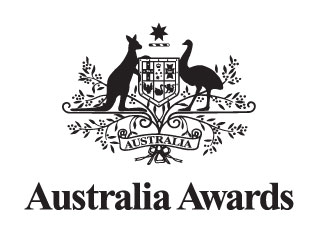 Approval for Thai Government employees to apply for Australia Awards I approve the following employee as an applicant for the Australia Awards Scholarships commencing in 2022.This is to certify that …………………………………………………………….…………………………………………… has been employed		     (name of applicant)by the Ministry of ......................................................................................................…………….……... since the year ...........................and has worked in his/her current position at: ……………………………………………………..………..……………………………………...					(name of Division or Department)for the period of ………………………………….... commencing ……………….…………………….	               (number of years)			           (dd/mm/yyyy)After returning from Australia the applicant is expected to be employed in the position of ……………..……………….…………….……………………………….………………..….……… by.......................................................................................................................................					    (name of Division, Department, Ministry)The Authority’s Signature : ………………………………………………………………….							      (signature)The Signatory’s Name: ………………..…………………………………………………….		          (please print name)Position:  Head of Personnel Department / Director General of Department
					(Please circle the relevant position)Organization: …………….…………………………………………………………………...							   (please print)The Authority’s contact details:Tel: …………………………………. Email: ………………………………………...........Date: ………………………………              (dd/mm/yyyy) Note:	If the applicant is unable to obtain the signature of an authorised person from his/her organisation, the applicant should contact the Scholarships Team to discuss this as early as possible during the application preparation.